Interested in Mt. SAC’s Student Government?    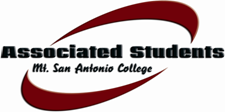 The Associated Students (A.S.) of Mt. San Antonio College (Mt. SAC), are Mt. SAC students who have paid the current Student Activities Fee.  Associated Students, otherwise known as student government, is recognized as the official student voice.  A.S. Officers serve to promote and protect the diverse needs of the student population, enhance the awareness of student concerns, and foster leadership and involvement in the campus community.  General requirementsSenate OfficersThese applicants apply for office, and are appointed during an interview held every semester.  Positions are taken the following semester.Be available every Tuesday and Thursday from 3:00 p.m.-5:30 p.m.Have completed one semester at Mt. SAC with 6 graded units Be enrolled in at least 5 units in the current semester.   Have a 2.5 minimum cumulative GPA and maintain a 2.0 semester GPAPay the Student Activities Fee each semesterAttend 3 A.S.  meetings prior to the interview date (Senate, Executive Board, Student Court or I.C.C.)Perform 4 hours of A.S. related volunteer work prior to interview dateHave no discipline record on file with the CollegeComplete a Senate Application Executive Board OfficersThese candidates run for office, and are elected during a general elections process, held every April.  Elected officers take office July 1.Be available every Tuesday from 3:00 p.m.-5:30 p.m.Have completed one semester at Mt. SAC with 6 graded units Be enrolled in at least 5 units in the current semester Have a 2.5 minimum cumulative GPA and maintain a 2.0 semester GPAPay the Student Activities Fee each semesterHave no discipline record on file with the CollegeComplete an Executive Board ApplicationStudent Court OfficersThese applicants apply for office and are appointed during an interview.  Positions filled on an as needed basis.Be available every Wednesday from 11:30 a.m. -2:00 p.m.Have completed one semester at Mt. SAC with 6 graded unitsBe enrolled in at least 5 units in the current semester to applyHave a minimum 2.5 cumulative GPA and maintain a 2.0 semester GPAPay the Student Activities Fee each semesterHave no discipline record on file with the CollegeComplete a Student Court Application For additional information including applications, deadlines, job descriptions, etc., please visit our website at www.mtsac.edu/as.  Questions?  Please call our office at (909) 274-4525, or visit us in 9C.